Οι νέες βαθμολογίες για τα αγωνίσματα των ΤΕΦΑΑΜε απόφαση που υπέγραψε ο Υπουργός Παιδείας, Έρευνας και Θρησκευμάτων, Νίκος Φίλης, τροποποιήθηκαν οι πίνακες για τα όρια των πρακτικών δοκιμασιών και τους βαθμούς που αντιστοιχούν σε αυτές για τα Τμήματα Φυσικής Αγωγής και Αθλητισμού.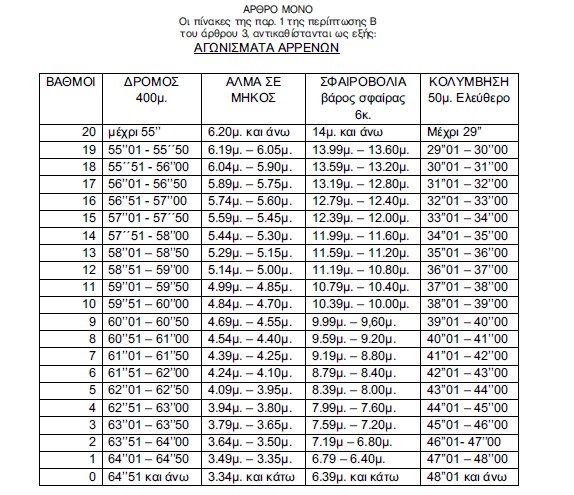 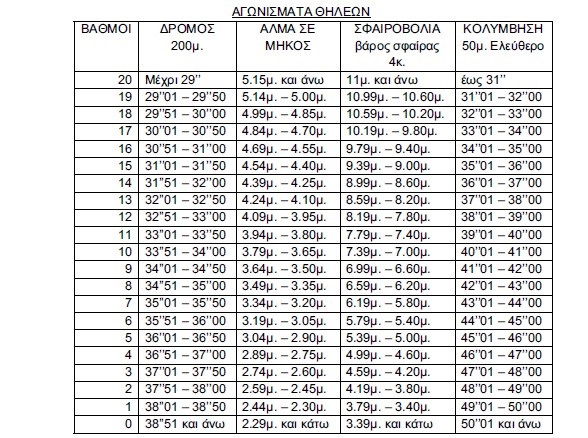 